Zastupitelstvo města Prostějova  s c h v a l u j e změnu podmínek prodeje pozemku p.č. 1608 a částí pozemků p.č. 1612 a p.č. 7803, vše v k.ú. Prostějov (nově označeny jako pozemek p.č. 1608 v k.ú. Prostějov), dle Smlouvy kupní a o zřízení předkupního práva č. 2013/50/315 ze dne 19.12.2013 uzavřené mezi Statutárním městem Prostějovem jako prodávajícím a kupujícími spočívající v prodloužení lhůty pro výstavbu objektu multifunkčního domu na pozemku p.č. 1608 a částech pozemků p.č. 1612 a p.č. 7803, vše v k.ú. Prostějov (nově označených jako pozemek p.č. 1608 v k.ú. Prostějov), a pozemku p.č. 1607 v k.ú. Prostějov včetně vydaného kolaudačního souhlasu, kterým bude povoleno jeho užívání, a to do 31.12.2019, za následujících podmínek:změna bude provedena formou dodatku ke Smlouvě kupní a o zřízení předkupního práva č. 2013/50/315 ze dne 19.12.2013,ostatní podmínky Smlouvy kupní a o zřízení předkupního práva č. 2013/50/315 ze dne 19.12.2013 zůstanou nezměněny.Důvodová zpráva:Zastupitelstvo města Prostějova na svém zasedání konaném dne 19.06.2012 usnesením č. 12150 schválilo mimo jiné prodej části pozemku p.č. 1612 - ostatní plocha o výměře cca 200 m2, části pozemku p.č. 7803 - ostatní plocha o výměře cca 20 m2 (přesné výměry budou známé po zpracování geometrického plánu) a pozemku p.č. 1608 - zastavěná plocha a nádvoří o výměře 29 m2, vše  v k.ú. Prostějov, za následujících podmínek:a) 	kupní cena bude stanovena ve výši dle znaleckého posudku (cena obvyklá) 1.660 Kč/m2, tj. celkem ve výši cca 413.340 Kč, a bude zaplacena před podpisem kupní smlouvy, b) 	v kupní smlouvě bude zřízeno věcné předkupní právo statutárního města Prostějova k převáděným pozemkům tak, že se kupující zaváží tyto pozemky nebo jejich části v případě svého úmyslu tyto prodat nebo jinak zcizit nabídnout ke koupi statutárnímu městu Prostějovu za cenu rovnající se kupní ceně sjednané při převodu pozemků z vlastnictví statutárního města Prostějova do vlastnictví kupujících; předkupní právo zanikne dnem vydání kolaudačního souhlasu, kterým bude povoleno užívání objektu multifunkčního domu na převáděných pozemcích a pozemku p.č. 1607 v k.ú. Prostějov,c) 	v kupní smlouvě se kupující zaváží provést na převáděných pozemcích a pozemku p.č. 1607 v k.ú. Prostějov výstavbu objektu multifunkčního domu včetně vydaného kolaudačního souhlasu nejpozději do 3 let ode dne uzavření kupní smlouvy (v případě archeologického nálezu a nutnosti provedení výzkumu bude lhůta pro výstavbu prodloužena); pro případ prodlení kupujících se splněním uvedeného závazku bude v kupní smlouvě sjednána smluvní pokuta ve výši 50.000 Kč za každý měsíc prodlení a v případě, že výstavba objektu multifunkčního domu nebude v daném termínu kupujícími vůbec zahájena, možnost statutárního města Prostějova od kupní smlouvy odstoupit,d) náklady spojené s vypracováním znaleckého posudku, polovinu nákladů spojených s vypracováním geometrického plánu a správní poplatek spojený s podáním návrhu na povolení vkladu vlastnického práva do katastru nemovitostí uhradí kupující. V souladu s výše uvedeným usnesením Zastupitelstva města Prostějova byla dne 19.12.2013 uzavřena Smlouva kupní a o zřízení předkupního práva č. 2013/50/315. Dle ujednání této Smlouvy kupní a o zřízení předkupního práva uzavřené mezi Statutárním městem Prostějovem jako prodávajícím a kupujícími se kupující zavázali do 3 let ode dne uzavření smlouvy, tj. do 19.12.2016, provést na převáděných pozemcích a na pozemku p.č. 1607 v k.ú. Prostějov výstavbu objektu multifunkčního domu včetně vydaného kolaudačního souhlasu, kterým bude povoleno jeho užívání.Odbor správy a údržby majetku města dopisem ze dne 19.08.2016 upozornil kupující na blížící se termín dokončení výstavby objektu multifunkčního domu dle příslušných ujednání Smlouvy kupní a o zřízení předkupního práva č. 2013/50/315 ze dne 19.12.2013 a na případné sankce vyplývající z nedodržení závazků uvedených ve smlouvě. Kupující následně požádali o posunutí termínu realizace jejich smluvního závazku plynoucího ze Smlouvy kupní a o zřízení předkupního práva č. 2013/50/315 ze dne 19.12.2013, a to do 30.06.2018. Ve své žádosti ze dne 29.08.2016 sdělovali, že posunutí termínu realizace je zapříčiněno použitím všech volných finančních prostředků na pokrytí škody vzniklé požárem výrobní haly společnosti ELMO-PLAST a.s., ve vlastnictví fyzické osoby v prosinci 2013. Současně uváděli, že na výstavbu multifunkčního domu je již připravena projektová dokumentace k podání žádosti o územní souhlas. Předpokládaný časový horizont pro vydání územního souhlasu je do konce roku 2016. Po obdržení výše uvedeného územního rozhodnutí by začala příprava realizace výstavby. Kupující předpokládali, že samotná realizace výstavby multifunkčního domu měla začít v polovině roku 2017. Předpokládaný termín ukončení výstavby měl být do 31.03.2018. Administrativní činnost po výstavbě – tedy kolaudační rozhodnutí, mělo být schváleno do 30.06.2018. Z výše uvedených důvodů kupující požádali o prodloužení termínu jejich smluvního závazku do 30.06.2018.Zastupitelstvo města Prostějova na svém zasedání konaném dne 31.10.2016 usnesením č. 16222 schválilo změnu podmínek prodeje pozemku p.č. 1608 a částí pozemků p.č. 1612 a p.č. 7803, vše v k.ú. Prostějov (nově označeny jako pozemek p.č. 1608 v k.ú. Prostějov) dle Smlouvy kupní a o zřízení předkupního práva č. 2013/50/315 ze dne 19.12.2013 uzavřené mezi Statutárním městem Prostějovem jako prodávajícím a  kupujícími spočívající v prodloužení lhůty pro výstavbu objektu multifunkčního domu na pozemku p.č. 1608 a částech pozemků p.č. 1612 a p.č. 7803, vše v k.ú. Prostějov (nově označených jako pozemek p.č. 1608 v k.ú. Prostějov) a pozemku p.č. 1607 v k.ú. Prostějov včetně vydaného kolaudačního souhlasu, kterým bude povoleno jeho užívání, a to do 30.06.2018, za následujících podmínek:změna bude provedena formou dodatku ke Smlouvě kupní a o zřízení předkupního práva č. 2013/50/315 ze dne 19.12.2013,ostatní podmínky Smlouvy kupní a o zřízení předkupního práva č. 2013/50/315 ze dne 19.12.2013 zůstanou nezměněny.Následně byl dne 01.03.2017 uzavřen dodatek č. 1 ke Smlouvě kupní a zřízení předkupního práva č. 2013/50/315 ze dne 19.12.2013 mezi Statutárním městem Prostějovem a kupujícími , jímž byla lhůta pro výstavbu objektu multifunkčního domu na pozemku p.č. 1608 a částech pozemků p.č. 1612 a p.č. 7803, vše v k.ú. Prostějov (nově označených jako pozemek p.č. 1608 v k.ú. Prostějov) a pozemku p.č. 1607 v k.ú. Prostějov včetně vydaného kolaudačního souhlasu, kterým bude povoleno jeho užívání, prodloužena v souladu s výše uvedeným usnesením Zastupitelstva města Prostějova do 30.06.2018.Dne 15.02.2018 Odbor správy a údržby majetku města Magistrátu města Prostějova upozornil na blížící se termín plnění jejich smluvního závazku dokončení výstavby objektu multifunkčního domu na pozemku p.č. 1608 a částech pozemků p.č. 1612 a p.č. 7803, vše v k.ú. Prostějov (nově označených jako pozemek p.č. 1608 v k.ú. Prostějov) a pozemku p.č. 1607 v k.ú. Prostějov včetně vydaného kolaudačního souhlasu, kterým bude povoleno jeho užívání, do 30.06.2018.  Dne 27.06.2018 se na Odbor správy a údržby majetku města Magistrátu města Prostějova obrátili se žádostí o opětovné prodloužení termínu splnění jejich smluvního závazku výstavby objektu multifunkčního domu na pozemku p.č. 1608 v k.ú. Prostějov a pozemku p.č. 1607 v k.ú. Prostějov včetně vydaného kolaudačního souhlasu, kterým bude povoleno jeho užívání, tentokrát do 31.12.2019. Jako důvod žádosti uvádějí problémy při zpracování projektové dokumentace, která se nově přepracovávala (dlouhý termín zpracování PD), a nedohoda se společností E.ON Distribuce, a.s., o přeložce či úpravě kabeláže, a z toho důvodu nevydání stanoviska k PD ze strany společnosti E.ON Distribuce, a.s. Dle vyjádření kupujících vše spěje k dohodě a svůj záměr zrealizují v novém termínu. Záležitost je řešena pod sp. zn. OSMM 269/2011. Rada města Prostějova dne 17.07.2018 usnesením 8643 doporučila Zastupitelstvu města Prostějova schválit změnu podmínek prodeje pozemku p.č. 1608 a částí pozemků p.č. 1612 a p.č. 7803, vše v k.ú. Prostějov (nově označeny jako pozemek p.č. 1608 v k.ú. Prostějov), dle Smlouvy kupní a o zřízení předkupního práva č. 2013/50/315 ze dne 19.12.2013 uzavřené mezi Statutárním městem Prostějovem jako prodávajícím a kupujícími spočívající v prodloužení lhůty pro výstavbu objektu multifunkčního domu na pozemku p.č. 1608 a částech pozemků p.č. 1612 a p.č. 7803, vše v k.ú. Prostějov (nově označených jako pozemek p.č. 1608 v k.ú. Prostějov), a pozemku p.č. 1607 v k.ú. Prostějov včetně vydaného kolaudačního souhlasu, kterým bude povoleno jeho užívání, a to do 31.12.2019, za následujících podmínek:změna bude provedena formou dodatku ke Smlouvě kupní a o zřízení předkupního práva č. 2013/50/315 ze dne 19.12.2013,ostatní podmínky Smlouvy kupní a o zřízení předkupního práva č. 2013/50/315 ze dne 19.12.2013 zůstanou nezměněny.Odbor správy a údržby majetku města nemá námitky ke schválení změny podmínek prodeje pozemku p.č. 1608 a částí pozemků p.č. 1612 a p.č. 7803, vše v k.ú. Prostějov (nově označeny jako pozemek p.č. 1608 v k.ú. Prostějov) dle Smlouvy kupní a o zřízení předkupního práva č. 2013/50/315 ze dne 19.12.2013 uzavřené mezi Statutárním městem Prostějovem jako prodávajícím a kupujícími spočívající v prodloužení lhůty pro výstavbu objektu multifunkčního domu na pozemku p.č. 1608 a částech pozemků p.č. 1612 a p.č. 7803, vše v k.ú. Prostějov (nově označených jako pozemek p.č. 1608 v k.ú. Prostějov) a pozemku p.č. 1607 v k.ú. Prostějov včetně vydaného kolaudačního souhlasu, kterým bude povoleno jeho užívání, a to do 31.12.2019, za podmínek dle návrhu usnesení. Odstoupení od výše uvedené smlouvy nepovažujeme za vhodné řešení. Samotný pozemek p.č. 1608 v k.ú. Prostějov vzhledem k možným odstupovým vzdálenostem od sousedních pozemků, by byl pro případnou samostatnou výstavbu zřejmě problematicky využitelný. Společně s pozemkem p.č. 1607 v k.ú. Prostějov ve spoluvlastnictví dvou fyzických osob, (původně ve společném jmění manželů) je dle Odboru správy a údržby majetku města mnohem lépe využitelný, nehledě na skutečnost, že dle fyzické osob s pozemkem p.č. 1608 v k.ú. Prostějov počítá již zpracovaná projektová dokumentace. Fyzické osoby nejsou dlužníky Statutárního města Prostějova.Osobní údaje fyzických osob jsou z textu vyjmuty v souladu s příslušnými ustanoveními zákona č.101/2000 Sb., o ochraně osobních údajů a o změně některých zákonů, ve znění pozdějších předpisů. Úplné znění materiálu je v souladu s příslušnými ustanoveními zákona č. 128/2000 Sb., o obcích (obecní zřízení), ve znění pozdějších předpisů k nahlédnutí na Magistrátu města Prostějova.Přílohy: 	situační mapaSmlouva kupní a o zřízení předkupního práva č. 2013/50/315 ze dne 19.12.2013 – odstraněno z důvodu ochrany osobních údajů		Dodatek č. 1 ze dne 01.03.2017 – odstraněno z důvodu ochrany osobních údajůProstějov:	13.08.2018Osoba odpovědná za zpracování materiálu: 	Mgr. Libor Vojtek, vedoucí Odboru správy a údržby majetku města, 	v zastoupení Bc. Vladimír Hofman, vedoucí oddělenínakládání s majetkem města Odboru SÚMM, v. r. Zpracoval: 	Jiří Grygar, odborný referent oddělení nakládání s majetkem města Odboru SÚMM,v zastoupení Bc. Vladimír Hofman, vedoucí oddělení nakládání s majetkem města Odboru SÚMM, v. r. 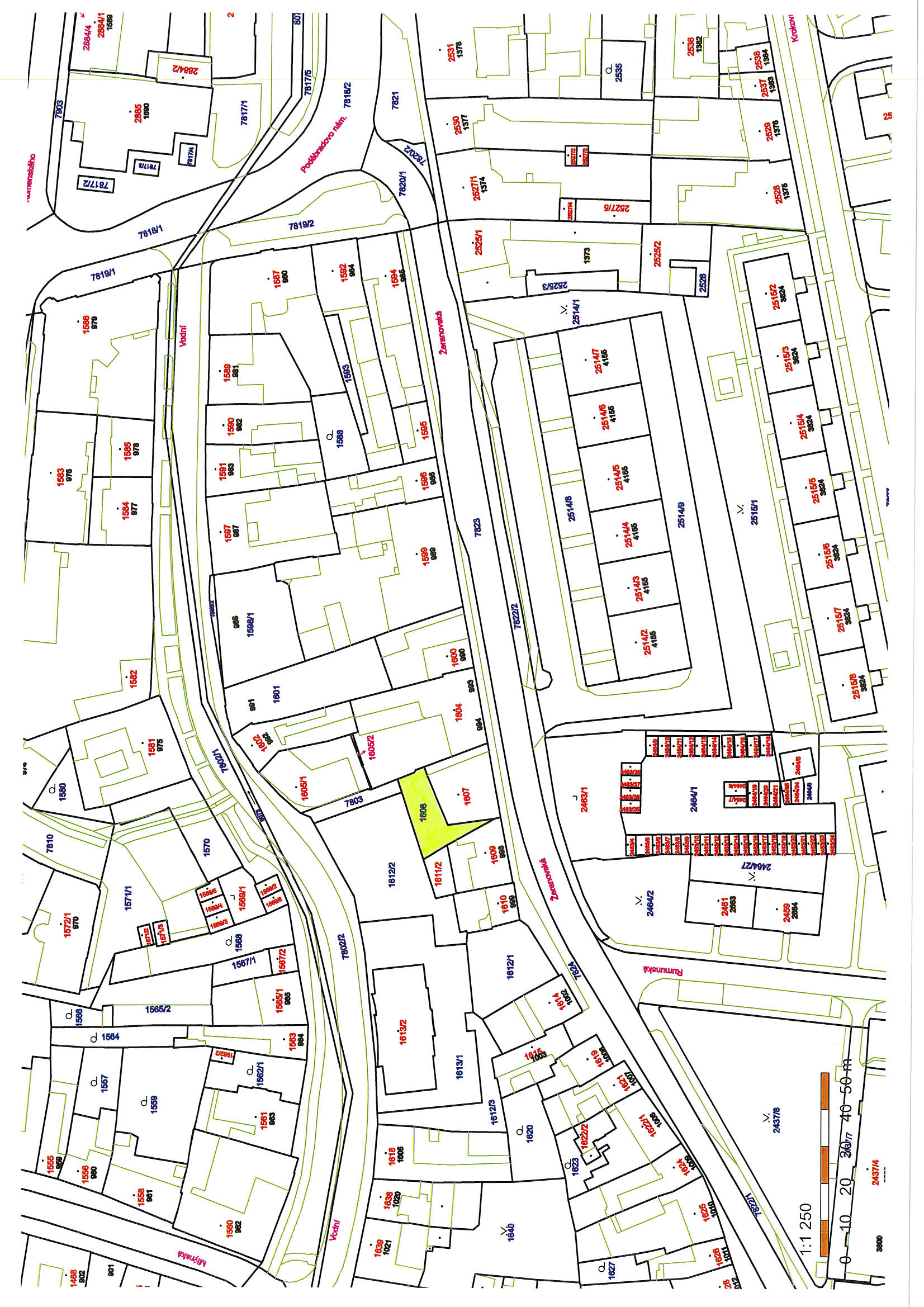 MATERIÁLMATERIÁLčíslo: pro zasedání  pro zasedání  pro zasedání  pro zasedání  pro zasedání  Zastupitelstva města Prostějova konané dne 27.08.2018Zastupitelstva města Prostějova konané dne 27.08.2018Zastupitelstva města Prostějova konané dne 27.08.2018Zastupitelstva města Prostějova konané dne 27.08.2018Zastupitelstva města Prostějova konané dne 27.08.2018Název materiálu:Změna podmínek Smlouvy kupní a o zřízení předkupního práva č. 2013/50/315 ze dne 19.12.2013 Změna podmínek Smlouvy kupní a o zřízení předkupního práva č. 2013/50/315 ze dne 19.12.2013 Změna podmínek Smlouvy kupní a o zřízení předkupního práva č. 2013/50/315 ze dne 19.12.2013 Předkládá:Rada města ProstějovaRada města ProstějovaRada města ProstějovaMgr. Jiří Pospíšil, náměstek primátorky, v. r. Mgr. Jiří Pospíšil, náměstek primátorky, v. r. Mgr. Jiří Pospíšil, náměstek primátorky, v. r. Návrh usnesení:Návrh usnesení:Návrh usnesení:Návrh usnesení:Návrh usnesení: